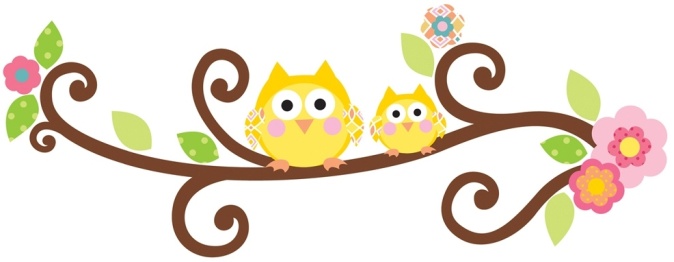 7. – 10. 7. 2020Pondělí	přesnídávka			polévka			oběd				svačina	Úterý	přesnídávka	rohlík, nutela, čaj, mléko, ovoce				(1,8,7)		polévka	gulášová							(1,7,9)		           oběd		dušená mrkev s hráškem, brambor, čaj                                (1,7)		svačina	chléb, tvaroh s pažitkou, čaj, mléko, zelenina		(1,7)Středa	přesnídávka 	houska, česneková pom., čaj, b. káva, ovoce			(1,7)                                              		polévka	hrachová							(1,7,9)                       oběd		krůtí na paprice, těstoviny,  ovocná šťáva			(1,7)		svačina	chléb, máslo, str. sýr, mléko, zelenina			(1,7)Čtvrtek	přesnídávka	cerea rohlík, papriková pom., čaj, mléko, zelenina		(1,7)		polévka	kuřecí vývar s kapáním					(1,3,9)		oběd		masová rizoto, sýr, okurka, čaj				(1,7)		svačina	čokokuličky, čaj, mléko, ovoce				(1,7)Pátek	přesnídávka	rohlík, máslo, čaj, kakao, ovoce				(1,7)		polévka	zeleninová s vločkami					(1,7,9)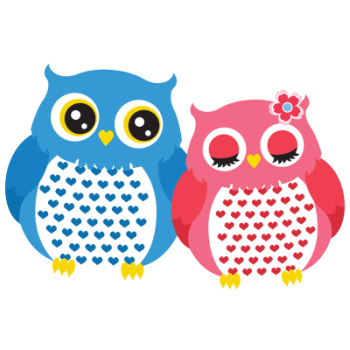 		oběd	           kuřecí řízek, brambor, kompot				(1,3)				svačina	buchty, čaj, mléko, ovoce					(1,7)změna vyhrazena